   Committee Name: GA:1 DISEC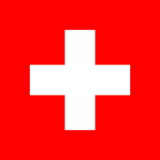    Agenda Item: Weaponization of Data and Cyber Security   Country: SwitzerlandSwitzerland believes that the weaponization of data and cyber-attacks are serious issues for the world and if we want to keep the peace this issue should be discussed and taken seriously by each country in our world. Since we have reached the age of technology those kinds of crimes have highly increased in this century.” A 2007 study found that malicious hackers were previously attacking computers and networks at a rate of one attack every 39 seconds. The Internet Crime Complaint Center’s 2020 report found that there were 465,177 reported incidents that year, which works out at one successful attack every 1.12 seconds. Notably, this doesn’t account for attempted attacks or those that went unreported. (University of Maryland)” (3) Some countries have strong and advanced cyber security systems, such as Switzerland, the United States, China, the United Kingdom, Russia, etc. Some have a very low quality of cyber security or none, such as Pakistan, Venezuela, Algeria, Mongolia, etc.  In Switzerland, we have advanced cyber security. Many good-quality cyber security systems are provided from Switzerland all around the world. In the Swiss ICT security market, expenditure in the business sector in the current year 2019 will reach a volume of around 2.35 billion Swiss francs. This corresponds to around one in eight francs of the total ICT budget. (4)Switzerland has a brilliant history in this area. We have enough sources to build a qualified cyber security system. We give great importance to cyber security and education on cyber security. Nowadays our young hackers take place in Swiss Cyber Security Challenges. Our team is also competing in European Cyber Hacking Challenges for many years. Our young hackers are a great hope for our country and the world. Some Swiss organizations are trying to maintain cyber security in Switzerland and protect Switzerland from cyber attacks to support the economy. (2) Switzerland has been in the first 20 countries in the Global Cyber-Security Index for many years, making us one of the best in the world. (1)We believe that to overcome this issue, we should be working together and sharing our sources because the piece can only be maintained by cooperation. Switzerland advocates for an UN-sanctioned cyber security system that will provide service to the whole world, especially to the developing countries. We can set up better systems that would deal with viruses such as Trojan and Malware. It would be better if the countries with developed cyber security, such as the United States, France, Russia, and China led the way since they are the best in the world and they have way more power than the rest of the world. If those countries with developed cyber security provided their security systems to developing countries such as Pakistan and Afghanistan this issue could be solved more rapidly. Another solution is to give more crucial punishments to hackers. By doing this we can abstain more hackers from committing a cybercrime. And a minor solution is to raise awareness about cyber security and the weaponization of data. We hope that our suggestions will be taken into consideration.Bibliography:https://cybernews.com/news/should-you-worry-100-countries-ranked-by-cyber-safety/  https://www.youtube.com/watch?v=k6TDm6-keGEhttps://www.comparitech.com/vpn/cybersecurity-cyber-crime-statistics-facts-trends/https://www.s-ge.com/sites/default/files/publication/free/factsheet-cybersecurity-switzerland-s-ge-en-2019.pdf